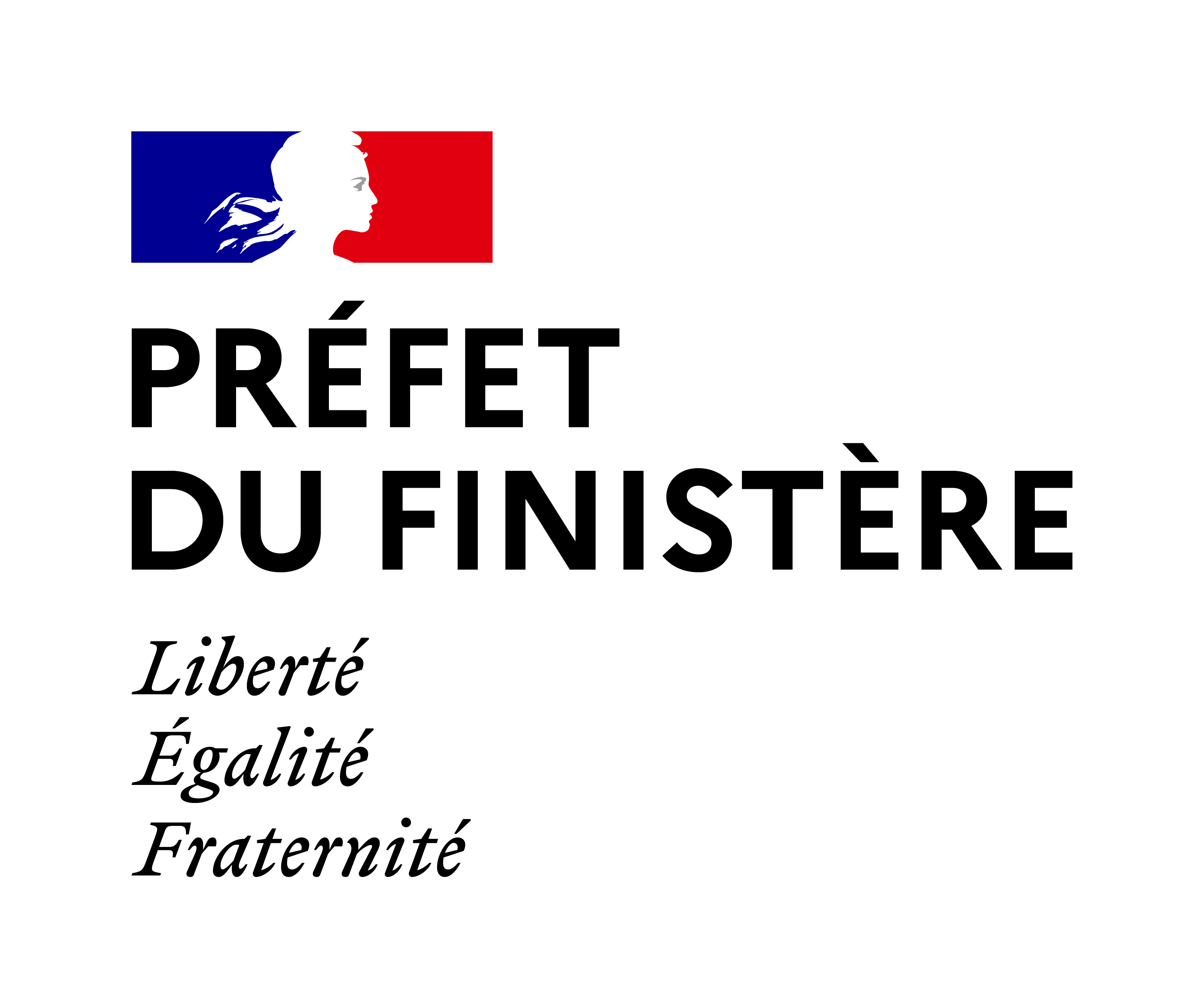 Direction de la Citoyenneté et de la LégalitéBureau du contrôle de légalité et de l’intercommunalitéEtats déclaratifs FCTVA automatisé - année 2022 – dépenses 2021A transmettre avant le 31 mars 2022   - mettre la mention «  Néant » si rien à déclarer Adresse d’expédition postale : Direction de la citoyenneté et de la légalité -Bureau du contrôle de légalité et de l’intercommunalité - 42 boulevard Dupleix – CS 16033   29320 Quimper Cedexou Adresse d’expédition électronique : pref-collectivites-locales@finistere.gouv.frNOM de la COLLECTIVITÉ : 	Adresse mail de la collectivité : 	Coordonnées de la personne en charge du dossier :Nom :	tel :	     courriel :,,,,,,,,,,,,,,,,,,,,,,,,,,,,,,,,	► ÉTATS DE DÉCLARATION JOINT  ( cocher la ou les cases concernées):□	États 1 -  Dépenses non prises en compte par le dispositif automatisé  -  remplir en plus  les  états déclaratifs n°2 si besoin,□	États 2-A  -Dépenses ajoutées  ne rentrant pas dans le dispositif automatisé□	État n° 2-B : Dépenses inéligibles  à déduire de l’assiette automatisée□	État n°2-C : reversement de FCTVA -  cessions d'immobilisations notamment	A	le	Cachet :									ETAT DECLARATIF n°1Uniquement pour les mandats qui exceptionnellement n’auraient pas été pris en compte sur HELIOS Non de la collectivité :                                                         libellé du budget: BP ou BA :ETAT DECLARATIF n° 2-ANon de la collectivité :                                                                                       libellé du budget: BP ou BA :ETAT DECLARATIF n° 2-B	Non de la collectivité :                                                                                       libellé du budget: BP ou BA :ETAT DECLARATIF n° 2-CNon de la collectivité :                                                                                       libellé du budget: BP ou BA :libellé de la dépensenuméro de mandatnuméro de compte
(comptes de l'assiette automatisée, à prendre dans la liste des comptes de l’arrêté, en fonction de la nomenclature applicable au bénéficiaire)montantTOTAL DES DEPENSES DECLAREESTOTAL DES DEPENSES DECLAREESTOTAL DES DEPENSES DECLAREESlibellé de la dépensenuméro de mandatnuméro de comptemontantdépenses réalisées en application de l'article L. 211-7 du code de l'éducationdépenses d'investissement pour la lutte contre les risques naturels (L. 1615-2)travaux d'investissement sur les biens du Conservatoire de l'espace littoral (L.1615-2)dépenses d'investissement sur le domaine public fluvial de l'Etat (L. 1615-2)dépenses intempéries exceptionnelles (L. 1615-6)situation particulière d'assujettissement à la TVATOTAL DES DEPENSES A AJOUTERTOTAL DES DEPENSES A AJOUTERTOTAL DES DEPENSES A AJOUTERTOTAL DES DEPENSES A AJOUTERmontant à verserchangement de situation d'assujettissement à la TVA (L. 1615-4)TOTAL MONTANT A VERSERTOTAL MONTANT A VERSERTOTAL MONTANT A VERSERTOTAL MONTANT A VERSERlibellé de la dépensenuméro de mandatnuméro de comptemontant à déduiredépenses HT (R. 1615-2)dispositif intempéries exceptionnelles (L. 1615-6)dépenses pour les manuels scolairesdépenses ayant fait l'objet d'un transfert de droit à déduction (R. 1615-2)TOTAL DEPENSES A DEDUIRETOTAL DEPENSES A DEDUIRETOTAL DEPENSES A DEDUIRETOTAL DEPENSES A DEDUIREmontant à reverserchangement de situation d'assujettissement (L. 1615-3)date de l'acquisitionvaleur d'achat ou coût de la réalisationdate de cessionacquéreurmontant de FCTVA perçumontant à reverser (calcul effectué par les services préfectoraux)cession d'un bien immobilier (R. 1615-5)cession d'un bien mobilier (R. 1615-5)TOTAL MONTANT A REVERSERTOTAL MONTANT A REVERSERTOTAL MONTANT A REVERSERTOTAL MONTANT A REVERSERTOTAL MONTANT A REVERSERTOTAL MONTANT A REVERSER